ЧЕРКАСЬКА ОБЛАСНА РАДАР І Ш Е Н Н Я22.03.2024                                                                              № 23-31/VIIIПро призначення МИХНО С. Л.на посаду директора комунальногонекомерційного підприємства «Черкаський обласний центр медичної реабілітації та паліативної допомоги дітям Черкаської обласної ради»Відповідно до частини третьої статті 21, статті 23 Кодексу законів про працю України, пункту 20 частини першої статті 43 Закону України
«Про місцеве самоврядування в Україні», рішень обласної ради                                    від 16.12.2016 № 10-18/VIІ «Про управління суб’єктами та об’єктами спільної власності територіальних громад сіл, селищ, міст Черкаської області»                                 (із змінами), від 19.02.2021 № 5-15/VІІІ «Про особливості призначення 
і звільнення керівників підприємств, установ, закладів спільної власності територіальних громад сіл, селищ, міст Черкаської області та затвердження типових форм контрактів» (із змінами), враховуючи протокол другого засідання конкурсної комісії з проведення конкурсного відбору претендентів на зайняття посади директора комунального некомерційного підприємства «Черкаський обласний центр медичної реабілітації та паліативної допомоги дітям Черкаської обласної ради» від 23.02.2024, заяву Михно С. Л. від 23.02.2024, обласна рада 
в и р і ш и л а:1. ПРИЗНАЧИТИ МИХНО Світлану Леонідівну на посаду директора комунального некомерційного підприємства «Черкаський обласний центр медичної реабілітації та паліативної допомоги дітям Черкаської обласної ради» з 03 квітня 2024 року, шляхом укладення з нею контракту строком на п’ять років за результатами конкурсного відбору.2. Контроль за виконанням рішення покласти на постійну комісію обласної ради з питань комунальної власності, підприємництва та регуляторної політики.Голова	Анатолій ПІДГОРНИЙ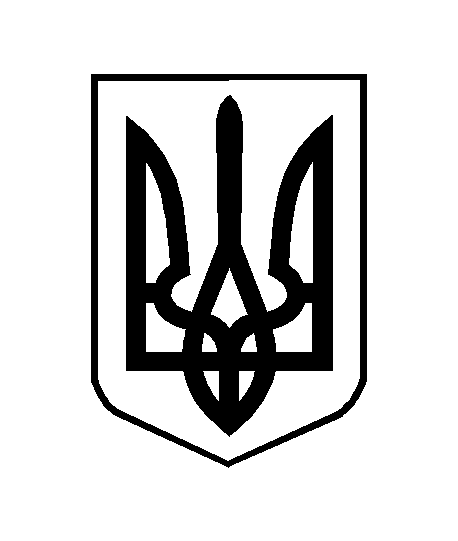 